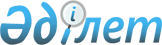 Об определении лицензиаров в сфере архитектуры, градостроительства и строительства и признании утратившими силу некоторых решений Правительства Республики КазахстанПостановление Правительства Республики Казахстан от 18 февраля 2015 года № 69

      В соответствии с подпунктом 2) статьи 10 Закона Республики Казахстан от 16 мая 2014 года «О разрешениях и уведомлениях» Правительство Республики Казахстан ПОСТАНОВЛЯЕТ:



      1. Определить местные исполнительные органы по делам архитектуры, градостроительства и строительства лицензиарами по осуществлению деятельности в сфере архитектуры, градостроительства и строительства.



      2. Признать утратившими силу некоторые решения Правительства Республики Казахстан согласно приложению к настоящему постановлению.



      3. Настоящее постановление вводится в действие по истечении десяти календарных дней после дня его первого официального опубликования.      Премьер-Министр

      Республики Казахстан                     К. Масимов

Приложение          

к постановлению Правительства

Республики Казахстан    

от 18 февраля 2015 года № 69 

Перечень

утративших силу некоторых решений

Правительства Республики Казахстан

      1. Постановление Правительства Республики Казахстан от 5 февраля 2013 года № 89 «О некоторых вопросах лицензирования деятельности в сфере архитектуры, градостроительства и строительства» (САПП Республики Казахстан, 2013 г., № 14, ст. 255).



      2. Подпункт 4) пункта 1 постановления Правительства Республики Казахстан от 22 ноября 2013 года № 1254 «О внесении изменений в некоторые решения Правительства Республики Казахстан» (САПП Республики Казахстан, 2013 г., № 66, ст. 895).



      3. Пункт 3 изменений и дополнений, которые вносятся в некоторые решения Правительства Республики Казахстан, утвержденных постановлением Правительства Республики Казахстан от 28 февраля 2014 года № 166 «О внесении изменений и дополнений в некоторые решения Правительства Республики Казахстан» (САПП Республики Казахстан, 2014 г., № 13, ст. 115).
					© 2012. РГП на ПХВ «Институт законодательства и правовой информации Республики Казахстан» Министерства юстиции Республики Казахстан
				